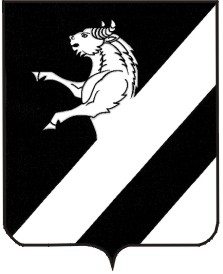 ИНФОРМАЦИОННЫЙ ЛИСТ «СЕЛЬСКИЕ ВЕСТИ»Издание администрации Тарутинского сельсовета Ачинского района Красноярского края06 апреля 2015.                           п. Тарутино                                                      №  3Ачинский районАдминистрация Тарутинского сельсоветаПОСТАНОВЛЕНИЕ  01.04.2015       					                         № 30-П      Об обеспечении пожарной безопасностина территории населенных пунктовТарутинского сельсовета на весенне-летний пожароопасный период 2015 года       В целях обеспечения пожарной безопасности объектов в населенных пунктах Тарутинского сельсовета, учитывая сложившуюся обстановку с природными  пожарами, гибелью людей на пожарах, руководствуясь ст.19, 21,25,26,30 Федерального Закона от 21.12.1994г. № 69-ФЗ «О пожарной безопасности»руководствуясь ст.7 п.1 п.п.23  Устава Тарутинского сельсовета  ПОСТАНОВЛЯЮ:1.  Утвердить план профилактических мероприятий по исключению возможности перехода природных пожаров на территорию населенных пунктов Тарутинского сельсовета (согласно приложению).2. Утвердить план эвакуации населения на случай пожара (согласно приложению).3. Рекомендовать  руководителям предприятий, организаций, независимо от организационно- правовых форм, жителям обеспечить выполнение предложенных мероприятий.4. Рекомендовать мастеру участка ООО УК «Стройсервис» Цигулеву В.В. проверить исправность пожарного водоснабжения в п.Тарутино, с.Покровка, д.Козловка, д.Ольховка, д.Боровка.5.Контролировать работу телефонной связи. 6. Содержать минерализованную полосу шириной не менее 6м в пожароопасных направлениях.7. Разместить настоящее Постановление  в сети Интернет на официальном сайте Тарутинского сельсовета  Красноярского края: http://  tarutino.bdu.su.8. Контроль за выполнением данного постановления оставляю за собой.9. Постановление вступает в силу в день следующий за днем его официального опубликования в информационном листе администрации Тарутинского сельсовета «Сельские вести».Глава    Тарутинского сельсовета                                              В.А. ПотехинПриложение к Постановлению                                                                                                                                Главы Тарутинского сельсовета от 31.03.2015г. №  30-ППлан профилактических мероприятий по исключениювозможности перехода природных пожаровна территорию населенных пунктов Тарутинского сельсоветаКрасноярский  крайАчинский районАдминистрация Тарутинского сельсоветаПОСТАНОВЛЕНИЕ01.04.2015                                                                                   № 31-ПО предотвращении чрезвычайнойситуации во время весеннего половодья         В целях предотвращения чрезвычайных ситуаций, связанных с разрушением кровель зданий и жилых домов под воздействием снеговых нагрузок и выполнения противопаводковых мероприятий, проведения спасательных и аварийно-восстановительных работ, в период весеннего половодья,  на основании Решения  КЧС и ОПБ администрации Ачинского района  от  16.03.2015г.ПОСТАНОВЛЯЮ:Создать противопаводковую комиссию в следующем составе:Потехин В.А. – глава администрации Тарутинского сельсоветаРутковская Н.Н. – ведущий специалист администрации Тарутинского сельсовета.Войшель О.А.  – директор МКОУ Тарутинская средняя школа (по согласованию).Нестеров А.П. – начальник Ачинской пожарно-химической станции КГАУ «Красноярская база авиационной и наземной охраны лесов» (по согласованию).Цигулев В.В. – мастер участка п.Тарутино ООО УК «Стройсервис» (по согласованию).Сушенко И.И. –  и.о. заведующая МБУК «Тарутинская ЦКС» (по согласованию).Павлюкевич Ирина Андреевна – заведующая Тарутинской амбулатории (по согласованию).Утвердить план мероприятий по подготовке населения Тарутинского сельсовета к противопаводковому периоду (согласно приложению №1).Контроль за выполнением данного постановления оставляю за собой.  Постановление вступает в силу в день, следующий за днем его официального опубликования в информационном листе «Сельские вести».Разместить настоящее Постановление в сети Интернет на официальном сайте Тарутинского сельсовета Ачинского района  Красноярского края: http://  tarutino.bdu.suГлава  Тарутинского сельсовета                                                             В.А.ПотехинПриложение 1  к Постановлению Главы  Тарутинского сельсовета№ 31-П  от 31.03.  2015г.План противопаводковых мероприятий на территории Тарутинского сельсовета в 2015г.РОССИЙСКАЯ ФЕДЕРАЦИЯАДМИНИСТРАЦИЯ ТАРУТИНСКОГО СЕЛЬСОВЕТААЧИНСКОГО РАЙОНАКРАСНОЯРСКОГО КРАЯП О С Т А Н О В Л Е Н И Е« 06» апреля  2015 г.                      п. Тарутино                               №  38-ПО назначении публичных слушаний .       Руководствуясь ст. 38 Устава Тарутинского сельсовета Ачинского района Красноярского края, Положением «О публичных слушаниях на территории Тарутинского сельсовета», ПОСТАНОВЛЯЮ:Вынести на публичные слушания следующие вопросы:    -проект Решения Тарутинского сельского Совета депутатов «О внесении изменений в Устав Тарутинского сельсовета»Инициатор публичных слушаний Глава Тарутинского сельсовета.Публичные слушания назначить на 14 часов 5 мая  2015 года, по адресу: п. Тарутино, ул. Трактовая, 34а, в здании администрации Тарутинского сельсовета.Назначить организационный комитет в составе:Горлушкина Т.Н.. –гл. бухгалтер администрации Тарутинского сельсовета;Скобельцина А.Н. – специалист по жилищным вопросамРутковская Н.Н. – вед. специалист администрации Тарутинского сельсовета;Стрелкова Г.А. – депутат Тарутинского сельского Совета;Стыглиц Т.Р. – представитель общественности.     5. Организационное обеспечение деятельности организационного                комитета возложить на администрацию сельсовета.Организационному комитету до 27.04.2015  довести до сведения жителей Тарутинского сельсовета проект «О внесении изменений в Устав Тарутинского сельсовета», место нахождения организационного комитета, дату, время и место проведения публичных слушаний.7. Контроль за исполнением постановления оставляю за собой.     8. Постановление вступает в  силу со дня подписания и подлежит опубликованию в информационном листе администрации Тарутинского сельсовета «Сельские вести» »  и подлежит размещению на официальном сайте Тарутинского сельсовета - http://tarutino.bdu.su/.Глава Тарутинского сельсовета                                                              В.А. ПотехинО Б Ъ Я В Л Е Н И Е05 мая 2015 г. в 14.00 в здании администрации Тарутинского сельсовета, по адресу: п. Тарутино, ул. Трактовая, 34а, состоятся публичные слушания по обсуждению следующих вопросов:-проект Решения Тарутинского сельского Совета депутатов «О внесении изменений в УставПриглашаются все совершеннолетние жители Тарутинского сельсовета.Ознакомиться с проектом Решения Тарутинского сельского Совета депутатов «О внесении изменений в Устав Тарутинского сельсовета»,  можно в администрации Тарутинского сельсовета, по адресу: п. Тарутино, ул. Трактовая, 34а с 8.00 до 16.00 часов.ПОРЯДОКУЧЕТА ПРЕДЛОЖЕНИЙ ПО ПРОЕКТУ РЕШЕНИЯ О ВНЕСЕНИИИЗМЕНЕНИЙ В УСТАВ ТАРУТИНСКОГО СЕЛЬСОВЕТА АЧИНСКОГО РАЙОНА КРАСНОЯРСКОГО КРАЯ И УЧАСТИЯ ГРАЖДАН В ЕГО ОБСУЖДЕНИИ1. Настоящий Порядок разработан в соответствии с Федеральным законом от 06.10.2003 N 131-ФЗ "Об общих принципах организации местного самоуправления в Российской Федерации" и направлен на реализацию прав граждан на участие в обсуждении изменений, вносимых в Устав Тарутинского сельсовета Ачинского района Красноярского края.2. Проект решения Тарутинского сельского Совета депутатов о внесении изменений в Устав Тарутинского сельсовета Ачинского района Красноярского края  (далее - проект решения) подлежит официальному опубликованию не позднее чем за 30 дней до дня рассмотрения Тарутинским сельским Советом депутатов  данного проекта решения с одновременным опубликованием настоящего Порядка.3. Предложения по проекту решения могут вноситься гражданами Российской Федерации, проживающими на территории Тарутинского сельсовета и обладающими избирательным правом.Предложения к проекту решения можно направлять в организационный комитет администрации Тарутинского сельсовета по адресу: 662176 п.Тарутино, ул. Трактовая, 34а,  администрация. 4.Предложения по проекту решения подаются в администрацию Тарутинского сельсовета в письменном виде в течение 15 дней со дня его опубликования и передаются в организационный комитет по подготовке публичных  слушаний (далее - комитет), образуемый в соответствии с Решением Тарутинского Совета депутатов  от 13.07.2013 N 27-99-Р "О публичных слушаниях на территории Тарутинского сельсовета».                                                          В индивидуальных предложениях граждан должны быть указаны фамилия, имя, отчество, дата рождения, адрес места жительства и личная подпись гражданина. Коллективные предложения граждан принимаются с приложением протокола собрания граждан с указанием фамилии, имени, отчества, даты рождения, адреса места жительства лица, которому доверено представлять вносимые предложения.5. Предложения граждан вносятся только в отношении изменений, содержащихся в проекте решения.Предложения, внесенные с нарушением требований, установленных настоящим Порядком, рассмотрению не подлежат.6. Комитет рассматривает поступившие предложения не позднее 5 дней после окончания срока поступления предложений по проекту решения.7. Инициаторы предложений вправе присутствовать, принимать участие в обсуждении своих предложений на заседании организационного комитета, для чего комитет заблаговременно информирует их о месте и времени заседания комитета.По результатам обсуждения, в срок, установленный пунктом 6 настоящего Порядка, комитет принимает решение о вынесении поступивших предложений по проекту решения на публичные  слушания либо отклоняет их. В случае если инициаторы не присутствовали на заседании комитета при обсуждении внесенных ими предложений, комитет информирует их о принятом решении.8. Проект решения, а также вынесенные на публичные  слушания предложения граждан подлежат обсуждению на публичных  слушаниях в порядке, установленном Тарутинским сельским Советом депутатов, в срок не позднее 5 дней до дня рассмотрения проекта решения на сессии Тарутинского сельского  Совета депутатов.9. Итоговые документы публичных  слушаний направляются комитетом  в Тарутинский сельский Совет  депутатов на следующий рабочий день после проведения публичных  слушаний и учитываются депутатами при рассмотрении проекта решения на сессии Тарутинского сельского совета депутатов.КРАСНОЯРСКИЙ  КРАЙАЧИНСКИЙ РАЙОНТАРУТИНСКИЙ СЕЛЬСКИЙ СОВЕТ ДЕПУТАТОВР Е Ш Е Н И Е00.00.2015                                    проект                                             № 00 - 000РО внесении изменений и дополнений в   Устав   Тарутинского    сельсоветаАчинского района Красноярского краяВ целях приведения Устава Тарутинского  сельсовета Ачинского района Красноярского края в соответствие с требованиями Закона Красноярского края от 03.03.2015 № 8-3182 «О внесении изменений в статью 2 Закона края от 01.12.2014 №7-2884  «О некоторых вопросах организации органов местного самоуправления в Красноярском крае», руководствуясь статьями 21, 25 Устава Тарутинского  сельсовета Ачинского района Красноярского края, Тарутинский  сельский Совет депутатов РЕШИЛ:1. Внести в Устав Тарутинского  сельсовета Ачинского района Красноярского края следующие изменения и дополнения:в статье 1:в пункте 1 слова «Настоящий Устав» заменить словами «Устав Тарутинского  сельсовета Ачинского района Красноярского края (далее — Устав)»;1.2. статью 6  изложить в следующей редакции:«Статья 6. Органы и  должностные лица местного самоуправления сельсовета.1. Тарутинский  сельский Совет депутатов (далее — сельский Совет депутатов, Совет депутатов, Совет) — представительный орган местного самоуправления, состоящий из 10 депутатов, избираемый на основе всеобщего равного и прямого избирательного права при тайном голосовании сроком на 5 лет.2. Глава Тарутинского  сельсовета (далее — Глава сельсовета, Глава) — избирается Тарутинским  сельским Советом депутатов из числа кандидатов, представленных конкурсной комиссией по результатам конкурса, и возглавляет местную администрацию.3. Администрация Тарутинского  сельсовета (далее — администрация сельсовета, администрация) является исполнительно-распорядительным органом местного самоуправления, подотчетным сельскому Совету депутатов.4. Контрольно-счетный орган Тарутинского  сельсовета.»;1.3. статью 12 изложить в следующей редакции:«Статья 12. Глава сельсовета1. Глава сельсовета — высшее выборное должностное лицо сельсовета, наделенное согласно Уставу собственной компетенцией по решению вопросов местного значения, возглавляющее деятельность по осуществлению местного самоуправления на территории сельсовета.2. Глава сельсовета действует в пределах полномочий, определенных законодательством, настоящим Уставом и решениями Совета депутатов.3. Глава сельсовета представляет сельсовет в отношениях с Российской Федерацией, ее субъектами, государственными органами, другими муниципальными образованиями, юридическими и физическими лицами.4. Глава сельсовета избирается сельским Советом депутатов из числа кандидатов, представленных конкурсной комиссией по результатам конкурса, и возглавляет местную администрацию.5. Иностранный гражданин может быть избран главой муниципального образования в случае, если такая возможность предусмотрена международным договором Российской Федерации с соответствующим иностранным государством.6. На главу сельсовета распространяются гарантии, предусмотренные законодательством.7. Глава сельсовета должен соблюдать ограничения и запреты и исполнять обязанности, которые установлены Федеральным законом от 25.12.2008 № 273-ФЗ «О противодействии коррупции» и другими федеральными законами.»;1.4. статью 13 изложить в следующей редакции:«Статья 13. Срок полномочий Главы сельсовета1. Срок полномочий Главы сельсовета пять лет.2. Полномочия Главы сельсовета начинаются со дня его вступления в должность и прекращаются в день вступления в должность вновь избранного Главы сельсовета.»;1.5.  статью 18 изложить в следующей редакции:«Статья 18. Правовые акты главы сельсоветаГлава сельсовета в пределах своей компетенции издает постановления администрации по вопросам местного значения и по вопросам, связанным с осуществлением отдельных государственных полномочий, обязательные для исполнения всеми расположенными на территории сельсовета предприятиями, учреждениями и организациями, независимо от их организационно-правовой формы, а также органами местного самоуправления  и гражданами, и распоряжения администрации по вопросам организации деятельности администрации сельсовета.2. Глава сельсовета издает постановления и распоряжения по иным вопросам, отнесенным к его компетенции настоящим Уставом в соответствии с Федеральным законом от 06.10.2003 № 131-ФЗ «Об общих принципах организации местного самоуправления в Российской Федерации», другими федеральными законами.3. Правовые акты главы сельсовета, кроме указанных в пункте 4 настоящей статьи, вступают в силу со дня их подписания, если в самом акте не определено иное.4. Нормативные правовые акты Главы сельсовета, затрагивающие права, свободы и обязанности человека и гражданина РФ, вступают в силу в день, следующий за днем их официального опубликования (обнародования) в информационном листе администрации Тарутинского сельсовета «Сельские вести» и (или) в газете «Уголок России», на официальном сайте муниципального образования Тарутинский сельсовет (http: // tarutino.bdu.su)  или на официальном сайте муниципального образования Ачинский район  (ach-rajon.ru), которое осуществляется в срок до 10 дней со дня их подписания Главой сельсовета.5. Правовые акты главы сельсовета могут быть отменены или их действие может быть приостановлено им самим, в случае изменения перечня его полномочий — органами местного самоуправления или должностными лицами местного самоуправления, к полномочиям которых на момент отмены или приостановления действия муниципального правового акта отнесено принятие (издание)  соответствующего муниципального правового акта, а также судом; а  в части, регулирующей осуществление органами местного самоуправления отдельных государственных полномочий, переданных им федеральными законами и законами Красноярского края, — уполномоченным органом государственной власти Российской Федерации (уполномоченным органом государственной власти Красноярского края).»;1.6. в статье 19:в пункте 2 слово « единому» заменить словом «одному»;           1.7.  в статье 19.1 пункт 1 изложить в следующей редакции:«1. Работу Совета депутатов организует его Председатель. Председатель сельского Совета депутатов избирается из числа его депутатов на срок полномочий данного состава. Порядок избрания Председателя определяется Регламентом сельского Совета депутатов.»;1.8. в статье 33 пункт 1 изложить в следующей редакции:«1. Выборы депутатов Совета депутатов осуществляются на основе всеобщего равного и прямого избирательного права при тайном голосовании.».1.9. статью 34 изложить в следую изложить в следующей редакции:«Статья 34.  Избирательная комиссия поселения     1. Для организации подготовки и проведения муниципальных выборов, местного референдума, голосования по отзыву депутата, члена выборного органа местного самоуправления, выборного должностного лица местного самоуправления, голосования по вопросам изменения границ поселения, преобразования поселения формируется Избирательная комиссия поселения.       2. Избирательная комиссия муниципального образования не является юридическим лицом.         3. Избирательная комиссия муниципального образования действует на непостоянной основе.        4. Избирательная комиссия муниципального образования формируется в количестве шести членов с правом решающего голоса.      5. Расходы на обеспечение деятельности избирательной комиссии муниципального образования предусматриваются отдельной строкой в местном бюджете и осуществляются в соответствии со сметой доходов и расходов.         Избирательная комиссия представляет установленную законодательством отчетность о расходовании средств местного бюджета, выделенных на ее деятельность Совету депутатов в установленные сроки.	6. Избирательная комиссия осуществляет свои полномочия, определенные Федеральным законом от 12.06.2002 № 67-ФЗ «Об основных гарантиях избирательных прав и права на участие в референдуме граждан Российской Федерации», Законом Красноярского края от 02.10.2003 № 8-1411 «О выборах в органы местного самоуправления в Красноярском крае», Уставным законом Красноярского края от 10.11.2011 №13-6401 «О референдумах в Красноярском крае».Кроме того:1) публикует (обнародует) в соответствующих средствах массовой информации результаты выборов; итоги голосования, местных референдумов;2)  рассматривает и решает вопросы материально-технического обеспечения подготовки и проведения выборов;3) обеспечивает изготовление бюллетеней по выборам депутатов Белоярского Совета депутатов, бюллетеней для голосования на местном референдуме;4) обеспечивает информирование избирателей о сроках и порядке осуществления избирательных действий, ходе избирательной кампании;5) может создавать рабочие группы, привлекать к выполнению работ внештатных работников.»;	7. Избирательная комиссия муниципального образования принимает решения, председатель избирательной комиссии по кадровым и организационным вопросам деятельности избирательной комиссии - распоряжения.	Решения избирательной комиссии муниципального образования, принятые по вопросам, входящим в ее компетенцию, обязательны для органов исполнительной власти, государственных учреждений, действующих на территории сельсовета, органов местного самоуправления, кандидатов, зарегистрированных кандидатов, их доверенных лиц, избирательных объединений, общественных объединений, организаций, должностных лиц и избирателей.	8. Заседания избирательной комиссии муниципального образования созываются ее председателем по мере необходимости, а также по требованию не менее одной трети от установленного числа членов избирательной комиссии муниципального образования с правом решающего голоса.	Член избирательной комиссии муниципального образования с правом решающего голоса обязан присутствовать на всех заседаниях избирательной комиссии муниципального образования. В случае если член избирательной комиссии муниципального образования с правом решающего голоса по уважительной причине не может принять участие в заседании избирательной комиссии муниципального образования, он сообщает об этом председателю, либо заместителю председателя, либо секретарю избирательной комиссии.	9. Срок полномочий избирательной комиссии составляет 5 лет.1.10. статью 61 дополнить абзацем 2 в следующей редакции:«Положения статей 7, 12, 13, 18, 19, 19.1, 33, 34 настоящего Устава в редакции Решения от _______________ № ___________ «О внесении изменений и дополнений в Устав»  применяются в отношении порядка избрания главы сельсовета  после истечения срока полномочий главы сельсовета, избранного до дня вступления в силу Закона Красноярского края от 01.12.2014 № 7-2884 «О некоторых вопросах организации органов местного самоуправления в Красноярском крае».».2.Направить настоящее решение и необходимый пакет документов в Управление Министерства юстиции Российской Федерации по Красноярскому краю для государственной регистрации.	3. Контроль за исполнением настоящего решения возложить на Главу Тарутинского  сельсовета Ачинского района Красноярского края Потехина В.А.	4. Решение вступает в силу в день, следующий за днем опубликования в информационном листе  администрации Тарутинского сельсовета «Сельские Вести», осуществляемого при наличии государственной регистрации в  течение 7  дней,  подлежит размещению на официальном сайте Тарутинского сельсовета - http://tarutino.bdu.su/Со дня вступления настоящего Устава в силу в полном объеме должностным лицам органов местного самоуправления сельсовета в течение года привести нормативные правовые акты, регулирующие деятельность органов местного самоуправления, в соответствие с настоящим решением.Председатель Тарутинского                       Глава Тарутинского сельсоветаСельского Совета                                                                        __________ Н.Н. Симонова                                ________________В.А. Потехин.СЕЛЬСКИЕ ВЕСТИУчредитель: Администрация Тарутинского  сельсоветаАдрес издателя: Ачинский район, п. Тарутино, ул. Трактовая, 34аТел.: 90-280, 90-253Тираж 30 экз. Распространяется бесплатно№п/пНаименование мероприятийСрок реализацииПримечание1Подготовка и утверждение плана мероприятий на весеннее-летний пожароопасный период, предусматривающего:До 01 апреля2Разработка и распространение памяток о мерах пожарной безопасности в быту, в том числе при пользовании открытым огнем на приусадебных участкахдо 1 мая3Проведение проверок наличия на усадьбах граждан первичных средств тушения пожаров и противопожарного инвентаря (багров, лопат, емкости с водой) для оказания первой помощи по тушению пожаров.до 01 мая4Проведение собраний граждан по обстановке с  пожарами. Реализация принятых на них решений апрель5Информирование населения о принимаемых мерах, проводимых мероприятиях по защите населенных пунктов от пожаров, соблюдении мер пожарной безопасности по месту проживания граждан с использованием возможностей средств массовой информацииВ течении всего периода6Восстановление и создание минерализованных полос (проведение опашки) на территориях населенных пунктов и дачных обществ, прилегающих к лесным массивамС учетом местных условий, но не позднее 15 маяДо установления сухой и жаркой погоды7Оборудование мест общего пользования населенных пунктов средствами связи быстрого вывоза подразделений пожарной охраныДо 20 мая№п/пМероприятияСрок исполненияОтветственный за исполнение1Организация работы комиссииДо 5 апреля 2015г.Глава администрацииВ.А. Потехин2Запретить движение автотранспорта и населения через водоемы по льдуДо 5 апреля 2015г.Глава администрацииВ.А. Потехин3Провести разъяснительную работу с учащимися школ и населением об опасности проведения мероприятий на льду водоемовДо 10 апреля 2015г.Глава администрации В.А. ПотехинДиректор МКОУ «Тарутинская СОШ»О.А. Войшель(по согласованию)И.о. Заведующей МБУК «Тарутинская ЦКС» Сушенко И.И. (по согласованию)4Установить предупреждающие знаки на водоемахАпрельГлава администрацииВ.А. Потехин5Производить замеры уровня воды в реке Улуй,  расположенной на территории Тарутинского сельсоветаАпрельГорохов С.В.(по согласованию)